ПРОЕКТ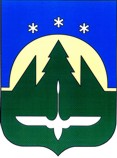 АДМИНИСТРАЦИЯ ГОРОДА ХАНТЫ-МАНСИЙСКАХанты-Мансийского автономного округа-ЮгрыПОСТАНОВЛЕНИЕОт_______________                                                                                № ______Об установлении фиксированногоуровня наценки на продукциюпредприятий общественного питаниянаходящихся в муниципальныхобразовательных организацияхгорода Ханты-МансийскаВ соответствии с Федеральным законом от 06.10.2003 N 131-ФЗ "Об общих принципах организации местного самоуправления в Российской Федерации", постановлением Правительства Ханты-Мансийского автономного округа от 29.08.2002 N 455-п "О порядке ценообразования и применения наценок на продукцию предприятий общественного питания при общеобразовательных учреждениях и учреждениях начального, среднего, высшего и профессионального образования автономного округа", Уставом города Ханты-Мансийска, в целях недопущения необоснованного роста стоимости продукции собственного производства:1. Установить для предприятий общественного питания находящихся в муниципальных образовательных организациях города Ханты-Мансийска - при формировании цен на реализуемую продукцию собственного производства предельный уровень наценки в размере 100 процентов к свободно-отпускным (закупочным) ценам (без НДС);- при формировании цен на покупные товары, не требующие кулинарной и технологической обработки, при закупке на территории муниципального образования город Ханты-Мансийск предельный уровень торговой надбавки в размере 30 процентов, у иногородних посредников - в размере 40 процентов.2. Контроль за выполнением настоящего постановления возложить на первого заместителя Главы города Ханты-Мансийска Дунаевскую Н.А.Глава города Ханты-Мансийска                                                                                 М.П. Ряшин